Witam was kochane przedszkolaki 😊Temat dnia: Czy bazyliszek to dinozaur?Data: 03.12.2020Zabawa ortofoniczna z piłką - Syczący smok. Piłka. Dziecko z R. stoją na dywanie. Jedna osoba trzyma piłkę, którą musi jak najszybciej odrzucić (piłka symbolizuje syczącego smoka), ale najpierw musi wypowiedzieć głoskę sssss… Potem zamiana. Słuchanie opowiadania - Barbara Lewandowska Co wyprawiał Bazyliszek. Wyjaśnianie, kim był bazyliszek. R. mówi, że smoki to mogły być dinozaury, które w jakiś sposób przetrwały epokę lodowcową. Bazyliszek był takim smokiem, którego spojrzenie zamieniało człowieka w kamień. Słuchanie opowiadania.Bardzo dawno temu, nie wiadomo skąd, przyszedł do Warszawy… potwór Bazyliszek! Wyglądał paskudnie! Trochę jak nadęty kogut, bo miał koguci dziób i pazury. Bardziej – jak smok, bo miał smoczy ogon i łuski na grzbiecie. Ale najbardziej wyglądał na straszydło, no bo był straszydłem ze złymi ślepiami! Szedł ulicami, błyskał ślepiami i ryczał:- Na kogo spojrzę chociaż raz, ten się ze strachu zmieni w głaz!- Gro-gro-grozisz? – zdziwiły się gołębie. – A jakie masz prawo grozić?- A po co mi prawo? – roześmiał się potwór. – Wystarczą mi bazyliszkowe oczy! Spojrzał na gołębie… i już ich nie było. Na ziemię spadły kamyki.- Wydrapię ci oba ślepia! – rozgniewał się czarny Mruczek. Wygiął grzbiet, skoczył… i upadł jak kamień. - Z każdym tak zrobię! – ryknął potwór i poszedł na Stary Rynek. Zajął dom najbogatszy i trzy piwnice pełne zasobów i bogactw. Jeszcze mu tego za mało. Znowu ryknął:- Chcę spać na perłach i klejnotach i co dzień dostać furę złota!- Guzik dostaniesz! – rozgniewali się krawcy po tygodniu. - Zginiesz na naszych igłach i nożyczkach!Nim dobiegli do potwora, skamienieli! Nieboracy!- Figę dostaniesz! Dziurkę z obwarzanka! – krzyknęli piekarze po miesiącu. Ruszyli na Bazyliszka z wałkami, z warząchwiami. I znowu na Rynku przybyło kamieni…- Próbowali szewcy, strażacy, garncarze. Dzielni rycerze spieszyli na pomoc ze wszystkich stron. Nie dali rady. Nikt nie wytrzymał spojrzeń Bazyliszka.- No to ja spróbuje! – powiedział wreszcie Franek. – Bo teraz to bieda zagląda nam w oczy. I też jest straszna. Dzieci płaczą z głodu!- Młody jesteś! Nic nie umiesz! – zmartwiła się mama Franka. Ale Franek się uparł.- Umiem puszczać zajączki lusterkami! – powiedział. – Puszcze zajączka prosto w ślepia Bazyliszka! Jak od blasku zmruży ślepia, to go inni przez łeb walną! A ty mi, mamo, zawiąż oczy swoją chustą, żebym potwora nie widział. A ty mi, tato, daj największe lusterko! I poszedł.Wskoczył Bazyliszek Frankowi naprzeciw…- Ojej! Słońce zaszło za chmurę! Nie oślepi potwora! – zmartwili się ludzie. Całkiem niepotrzebnie, bo właśnie Bazyliszek podszedł tak blisko, że przejrzał się w lustrze…- Sam siebie zobaczył i ze strachu skamieniał! – mama Franka krzyknęła pierwsza, a za nią wszyscy inni, jak tylko odetchnęli. Potem miauknął Mruczek, odczarowany z kamienia. Zagruchały gołębie. Ożyli wszyscy śmiałkowie i wrócili do swoich domów. Radości było z tego było tyle, że jej starczyło do dziś. Sami zobaczcie, jak wygląda teraz Stary Rynek w Warszawie.- A Bazyliszka z blachy kowal zrobił po to, żeby nam legendę przypominał. Patrzą na to ludzie i myślą czasami: „Najlepiej na własne zmartwienia spojrzeć z wysoka i wybić je sobie prędko z głowy. Wtedy się więcej widzi i słyszy”.  - Z uśmiechem patrzą na domy. Słyszą, jak trąbka gra wesoły hejnał. I rozglądają się wokoło. Bo może gdzieś komuś trzeba pomóc?Rozmowa na temat opowiadania.− Jak wyglądał smok?− Co było najstraszniejsze u Bazyliszka?− Kto go pokonał? Jak to zrobił?Zabawy ze smokiem – wspólna zabawa z rodziną.R. wybiera smoka, który mieszka w pieczarze (schowany za jedną z szafek). Reszta biega swobodnie po sali. Na hasło Bazyliszek, nieruchomieją. Kogo bazyliszek dotknie, ten zamienia się w kamień – wykonuje przysiad i pozostaje w bezruchu. Na hasło Smok się kryje – bazyliszek idzie do pieczary. Osoba, która nie została zamieniona w kamień, cichutko biega po sali, zręcznie omijając kamienie. R. powtarza zabawę kilka razy, dotąd aż wszyscy zostaną kamieniami. Wyciąga wtedy lusterko i mówi: Bazyliszku, spójrz na swoje odbicie! Bazyliszek zamienia się w kamień, a odczarowane osoby tańczą taniec radości. Zabawę kończy odczarowanie osoby, która jest bazyliszkiem.Zabawa - Rączki do góry.Dziecko ilustruje za R. wierszyk.Rączki do góry, nóżki prościutkie.A tak się bawią dzieci malutkie.Piłeczki skaczą prosto do góry.A tak po niebie pływają chmury.Każdy się robi taki malutki.To, proszę państwa, są krasnoludki.Miłego dnia 😊Bazyliszek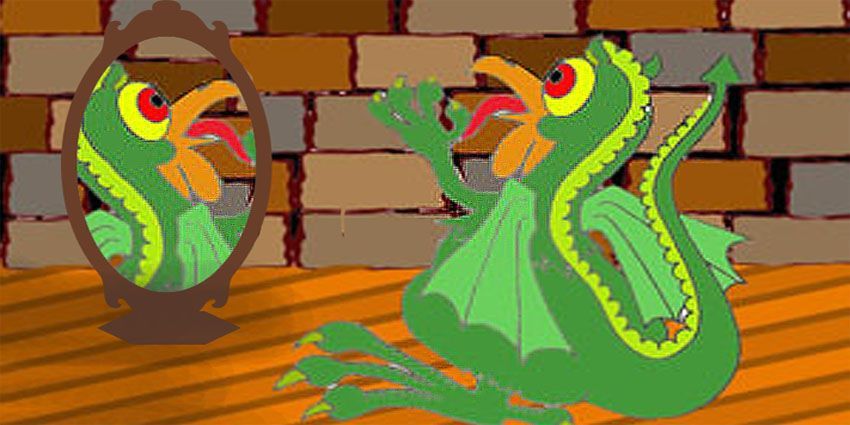 Stary Rynek w Warszawie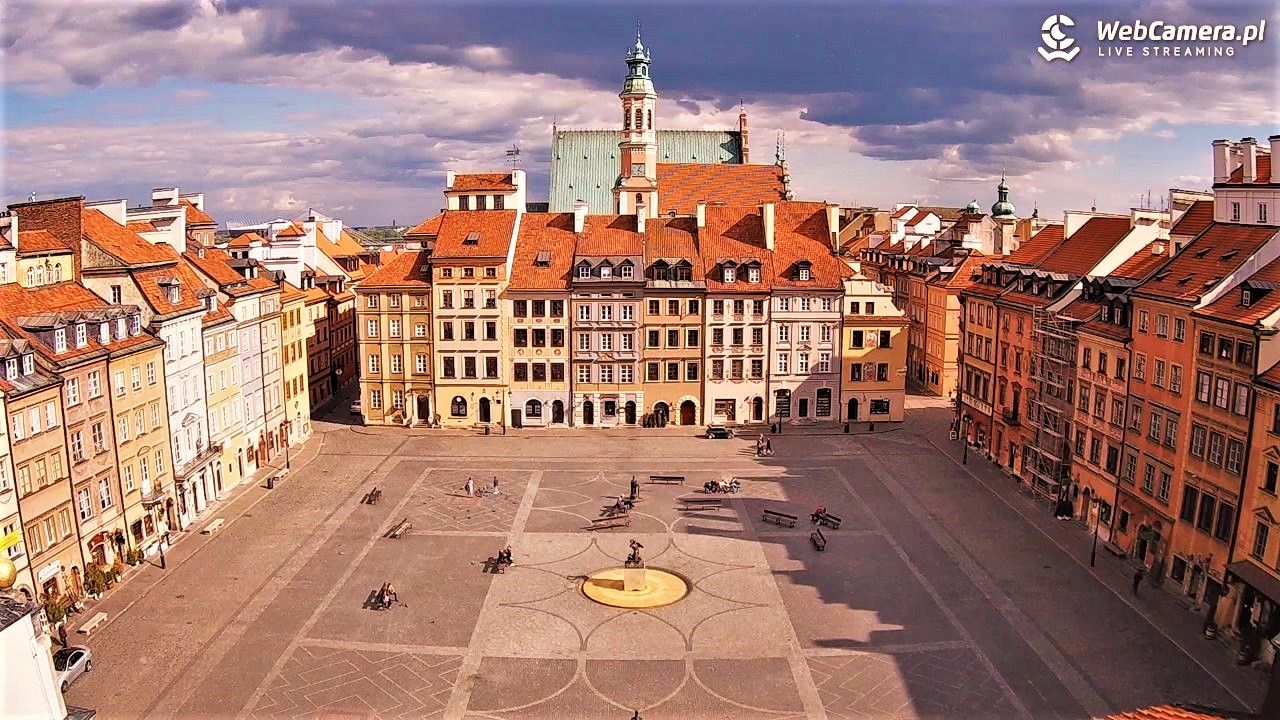 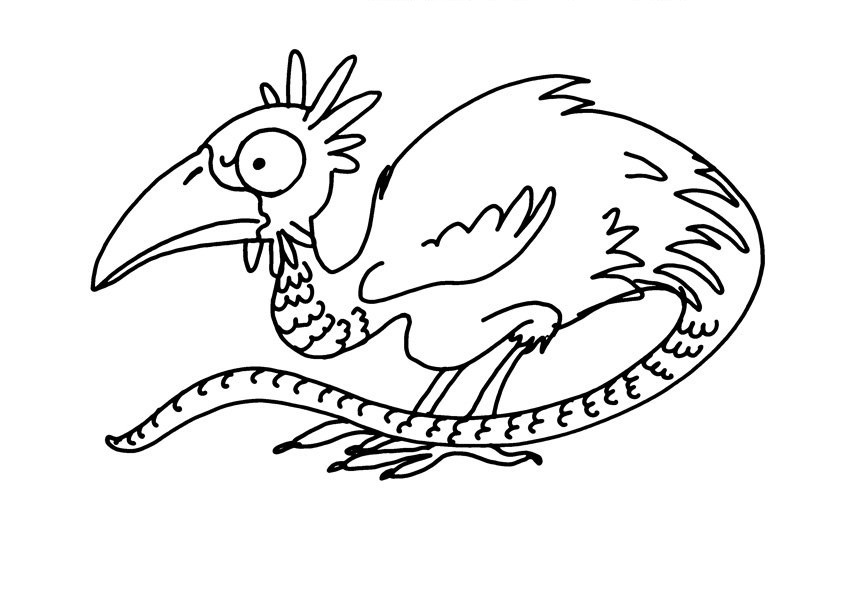 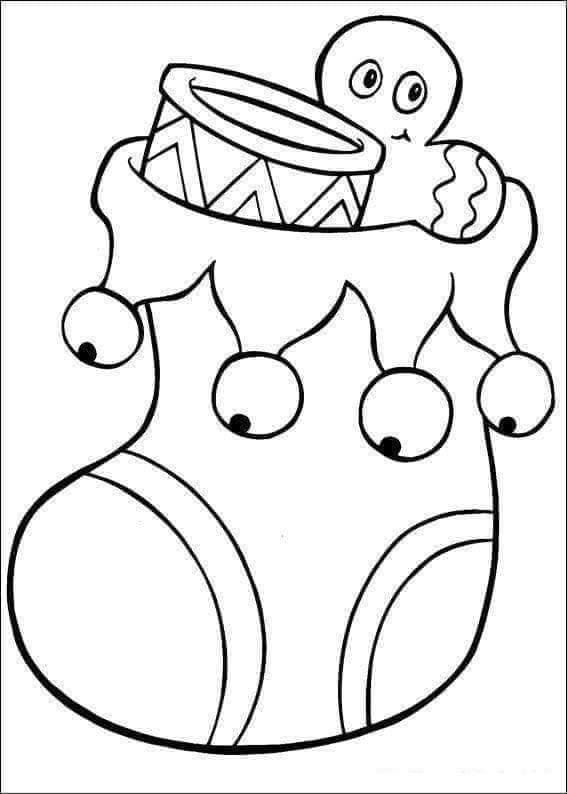 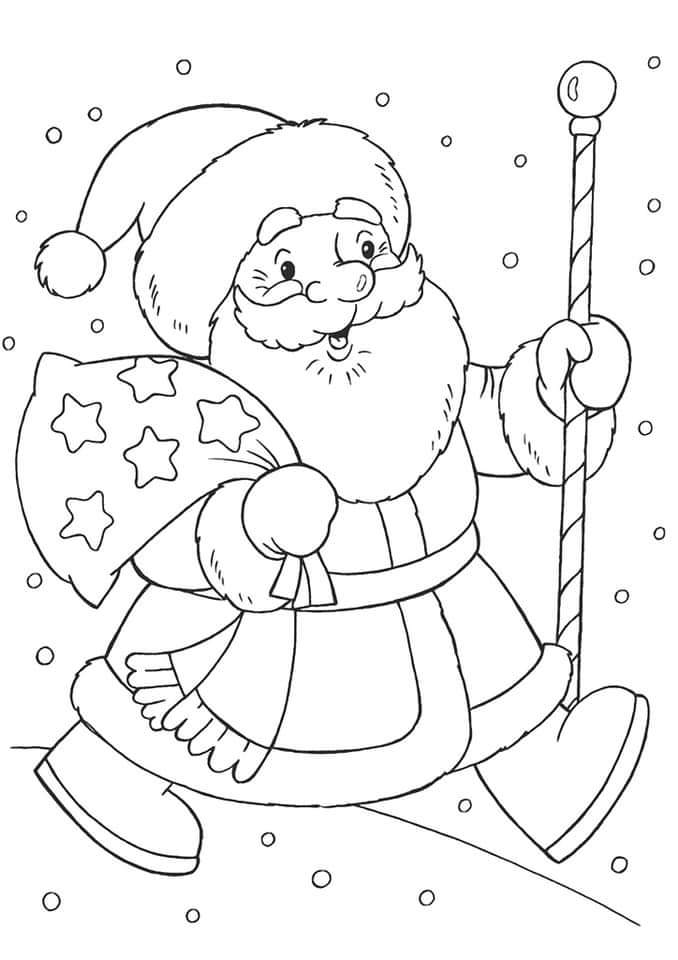 